CURRICULUM VITAEName (in Block Letters)		:   P.NEERAJADate of Birth			:   12-08-1978Gender				:    FEMALEMarital Status			:     MARRIEDNationality				:     INDIANCategory (tick the category)	:     BC (B)Place of work			:     University College for Women, Koti, OU,HydDepartment & College 		:      PHYSICS, UCW, KOTI, OU, HYDDate of appointment		:      08-08-2011Current Designation		:       Assistant Professor (Contract)Address for correspondence (with Pin code): H.No. 9-2-59,                                                                              Sri Skanda Nilayam, 										  SVBC Colony,                                                                                Bandlaguda Jagir,										  DonBosco(P.O)                      					  R.R Dist   500086Permanent Address (with Pin code)	:     ----do-----Mobile No…9492648072 Email ID: neeraja1278@gmail.comAcademic QualificationsResearch Degree (s)Appointments held prior to joining the Osmania University serviceTeaching experienceP.G. level 			:	15yearsU.G. level			:  	 15 yearsResearch Experience excluding yearsspent in pursuing M.Phil. / Ph. D	:	pursuingFields of Specialization under the Subject / DisciplineOrientation / Refresher Courses attended at Academic Staff CollegesStudent related co-curricular extension and field based activities:Administrative Responsibilities held in the Department & InstitutionPaper Presentations in seminars, conferencesShort term training courses, talks, Guest lecturesResearch papers (in UGC recognized and Peer reviewed Journals)28. Any other Information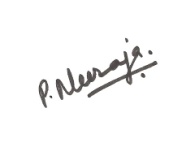 Date:10-2-2022Place: HYd										SignatureExaminationSubjectName of the Board / UniversityYear of PassingPercentage of marks obtainedDivision / Class / GradeHigh School / MatricMaths, physics,chemistrySSC,AP199266.3FirstIntermediateM.P.CBIE,AP199472.3FirstUnder GraduationB.Sc (MPC)OU199761FirstPost-GraduationM.Sc(Engg.PhysicsWith Instrumentation)OU199976.83First with DistOther examination (if any)B.Ed(Physical Science)OU200173First with DistDegreesTitleDate and year of awardUniversityM.Phil.---Ph.DSynthesis and Characterization of Ba0.8Sr0.2Ce1-xMxO3 ceramics and influence of Sm, Gd, Y on Electrical and Dielectric propertiespursuingOUPost Doctoral---D.Sc. / D.Litt.---DesignationName of the EmployerDate ofDate ofDesignationName of the EmployerJoiningLeavingLecturer Lal Bahadur Jr clg,Mehdiptnam,HydJune200631-01-2007Lecturer G. Pulla Reddy Degree and PG Clg, Mehdipatnam1-02-200710-08-2011Name of the Course / Summer SchoolAcademic Staff  College / University/OthersDurationSponsoring Agency----Academic Year (June 1st of every year -31st May of every year)Discipline related co-curricular activities (e.g. remedial classes, career counseling, study visit, student seminars and other events)Other co-curricular activities (cultural, sports, NSS, NCC, etc.)Extension and dissemination activities (public / popular lectures / talks / seminars, etc.)----Academic Year               Administrative Position Held   2009-2011                     In charge Head, Department of Physics, G.Pulla Reddy Degree and PG Clg, Mehdipatnam,HydAcademic YearTitle of the Paper presentedName of the EventPlace2015“Synthesis and Characterization of Gd Doped Ba0.8Sr0.2Ce1-xMxO3”,  NCMFEEdepartment of physicsMaharshi Dayananda University, Haryana2018Synthesis and Characterization of Y Doped Ba0.8Sr0.2Ce1-xMxO3”,  NCMFEEDepartment of physicsOUHydAcademic YearTitle Place and date2021National level 5 days faculty development program on Material characterization techniques2-6th March,Bhavans Vivekananda clg of science,Sainikpuri,Hyd,TS2021National Online workshop on Nano materials12th Nov, SRI Y.N. Clg,Narsapur,APYearTitle of the PaperJournal NameISSN No.2015“Synthesis and Characterisation of Gd Doped Ba0.8Sr0.2Ce1-xMxO3” ISST Journal of Applied Physics, Vol. 6 No. 1, (January - June 2015), p.p. 37-410976-903X 2022Influence of Samarium on Structural,and Electrical properties of Ba0.8Sr0.2Ce1-xMxO3 ceramics HTL Journal Volume 28,Issue 1,2022,p.p 790-799, 1006-6748.